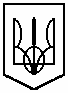 комунальний заклад освіти                                                                                                «спеціалізована школа № 115»                                                                                 дніпровської міської радиНАКАЗ	________ 2017 р.		м. Дніпро№____Про забезпечення нормальноїроботи школи під час святкуванняМіжнародного жіночого дня8 БерезняНа виконання наказу департаменту гуманітарної політики Дніпровської міської ради від 23 лютого 2017 року № 41 «Про забезпечення нормальної роботи загальноосвітніх, дошкільних навчальних закладів міста під час святкування Міжнародного жіночого дня 8 Березня», з метою забезпечення нормальної життєдіяльності школи, належного порядку під час святкування Міжнародного жіночого дня 8 Березня, НАКАЗУЮ:Відповідальними черговими по школі призначити:Ситник Тетяну Віталіївну -				з 8-00 08.03.2017- заступникадиректора 					до 8-00 09.03.2017з виховної роботи						м.т. 0966020132Вербенця Григорія Івановича-				з 8-00 08.03.2017сторожа								до 8-00 09.03.2017									м.т. 0639557770	Копію наказу надати до управління освіти департаменту гуманітарної політики Дніпровської міської ради до 17-00 06.03.2017 (кімн. 507).Забезпечити нормальний режим роботи школи, збереження державного майна, дотримання правил пожежної безпеки.Виїзд керівника за межі міста у зазначені дні узгодити з Марусовим О.В., начальником управління освіти департаменту гуманітарної політики Дніпровської міської ради (0683501815, 0667844059).У разі виникнення позаштатних ситуацій невідкладно доповідати начальнику управління та черговому управління освіти департаменту гуманітарної політики Дніпровської міської ради.				Контроль за виконанням даного наказу залишаю за собою.Директор школи 							В.О. Гребенюк З наказом ознайомлені:						Т.В. Ситник										Г.В. Вербенець